The Rotary Club of Camrose Daybreak has been placing Canada flags on lawns in Camrose to celebrate Victoria Day, Canada Day and Labour Day for many years. The flags provide a colourful display and many residents enjoy seeing the flags as they travel throughout the city. You can see some of the over 200 flags we deploy at http://CamroseDaybreakRotary.org.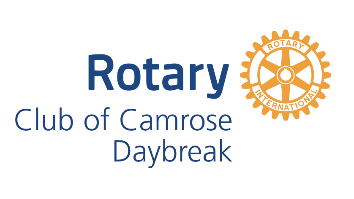 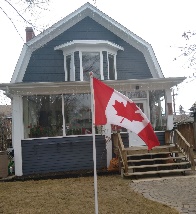 For only $60 you can subscribe to have a flag placed on your lawn in Camrose for the 2024 public holiday periods listed below. Proceeds from the Canada Flag subscriptions provide funding to the Camrose Air Cadets and other youth initiatives in the area.CANADA FLAG PROJECT DELIVERY WEEKENDS FOR 2024
May 15-22, June 26-July 3, & August 28-September 4____Yes, I would like a Canada Flag Project Subscription for 2024.Online Registration  http://www.CamroseRotary.com/flag-subscription-form.html
Provide your name and contact information and method of payment if not done on the above site.
Payment by PayPal, VISA, Mastercard: is available on the above site.---	---	---	---	---	---	---	---	---	---	---	--=	===Mail-in or Pick-up RegistrationYour Name ________________________________________ Phone # ________________Delivery Address __________________________________   Your Email Address _______________________________________                                             ____ Yes, I would like a text reminder for this subscription.Payment Options:____ Mail registration and payment to Rotary Club of Camrose Daybreak, Box 1515 Camrose AB T4V 1X4____ Email CamroseDaybreak@gmail.com to have us pick up your Subscription in Camrose____ I have sent an e-Transfer of $60 to CamroseDaybreakTreasurer@gmail.com____ I made my payment on http://www.CamroseRotary.comThank you for your support!Rotary Joins Leaders | Rotarians Share Ideas | Rotarians Take Action